API Партнеров 5POSTИстория изменения документаAPI Партнеров 5postAPI Партнеров 5post представляет собой стандартное REST-like API. Методы API позволяют:Запрашивать точки выдачи 5POSTДобавлять склады партнеров в систему 5POSTСоздавать новые заказы клиентов в системе 5POSTОтслеживать статусы исполнения заказов клиентовОтменять отправленияТекущая реализация API предполагает, что все запросы идут к 5post, использование веб-хуков и обратных вызовов не предполагается. Обязательно использование протокола https на продуктовых и тестовых стендах.Реализованные методы оАПИПодключение партнера к 5POST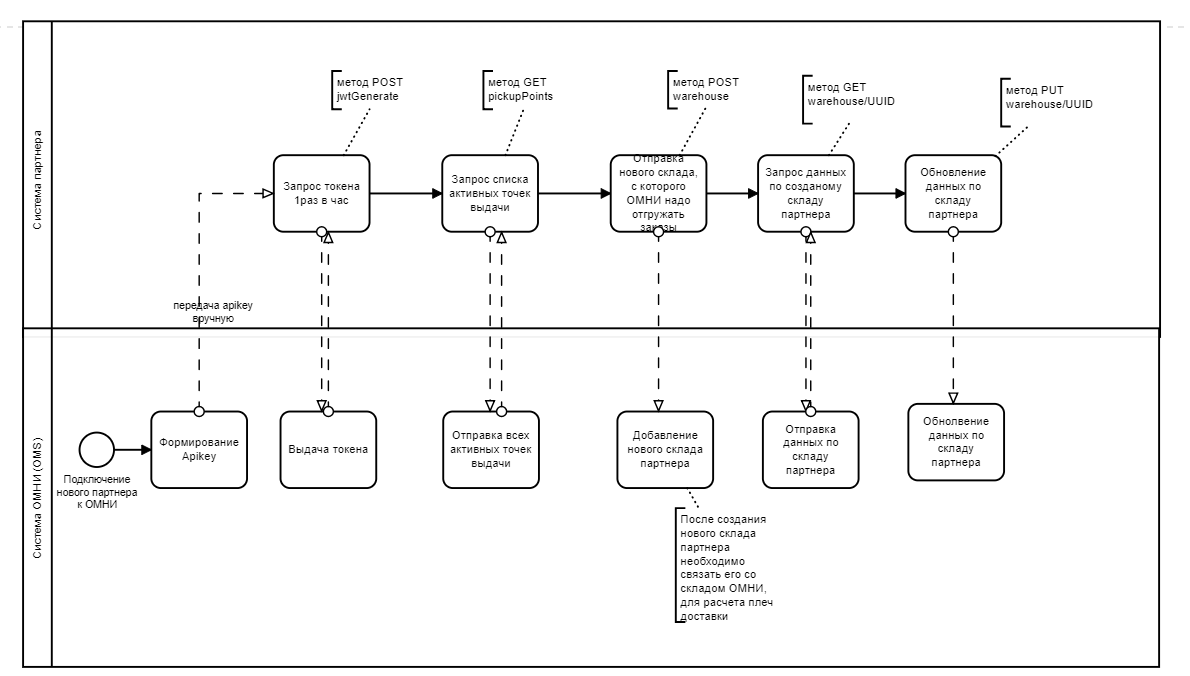 Передача заказов в доставку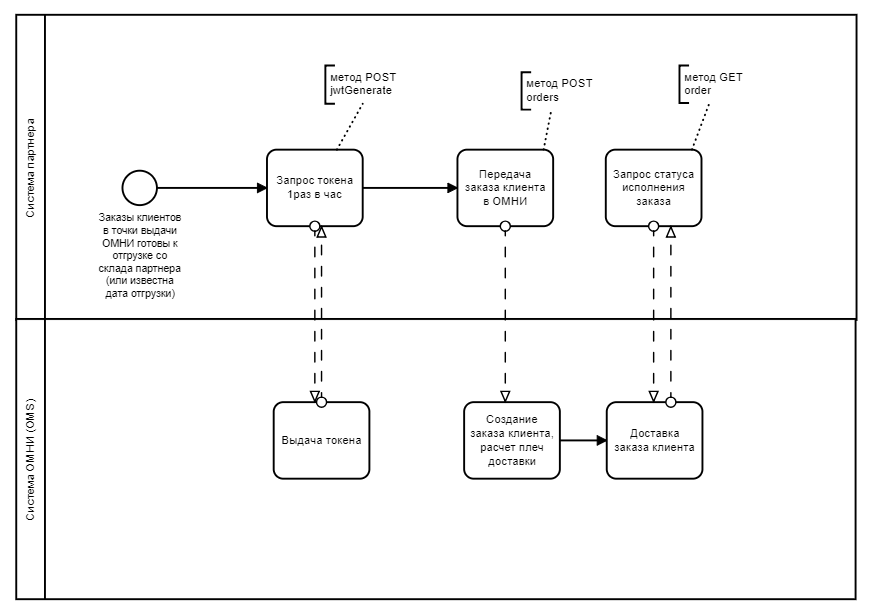 Получение токена POST jwtGenerateПосле регистрации партнера в системе 5POST ему выдают apikey для входа в систему.
Для того чтобы партнеру получить доступ к API 5POST, для управления и отслеживания заказа, ему необходимо получить токен методом POST jwtGenerate.
  --request POST   --url 'https://api-preprod-omni.x5.ru/jwt-generate-claims/rs256/1?apikey={apikey партнера}   --header 'content-type: application/x-www-form-urlencoded'   --data 'subject=OpenAPI&audience=A122019!'Для тестовой среды url https://api-preprod-omni.x5.ru, для продуктовой https://api-omni.x5.ru'subject=OpenAPI&audience=A122019!' – остается одинаковыми для всех сред и заполняются из примераПример запроса:
Пример ответа:
{  "status": "ok",  "jwt": "eyJ0eXAiOiJKV1QiLCJhbGciOiJSUzI1NiJ9.eyJzdWIiOiJPcGVuQVBJIiwiYXVkIjoiQTEyMjAxOSEiLCJpc3MiOiJ1cm46Ly9BcGlnZWUiLCJwYXJ0bmVySWQiOiIyNTgwMDMxNjYsImlhdCI6MTU1Nzk5OTU2NiwianRpIjoiOWVmMTYwNWEtNTIzMi00OGM4LTk2NGEtNjk1NGJiNjcxNmNlIn0.YZ0yNauCRun6Z9rVofOh4L-wVBvtexsU35qrYQAlRhhH4lmmH25IkXqTJrrcLmAb9Vxk0_eMdqT5Iiv3fXelLkXr5_qhh3tIyMnBNL8eqmkMPgRIXz1RhgFC6G270JRgXDkKaGNuxeE--h9F-FvXH7Do8LACy2fUgPeYN4l2_Y2FI6VyhSP5rO-iyt4qF94R4OwIafzajq8G2r73ZIICXGceSkucxnM23syfHOo1SE7Udnic2CvLFeYAnoRSsoLKvR--WC3P6UpJiK63KbpHjhrEzh6iYW6fTw-j5CFwVq4ccQlU1-2M0F-zaOlDZAWwg1Xhg-fJsBW2KmvhgLgO5A"} Из ответа необходимо взять jwt и передавать как Bearer Token в других запросах. При этом, время жизни токена 1 час. Следовательно, ожидаем запрос нового токена не чаще, чем раз в 50 минут.Ориентировочная предельная нагрузка, установленная для запросов – 1000 запросов в минуту от одного партнера по всем методам суммарно.Все запросы к методам API 5POST происходят по схеме аутентификации Bearer Token.Получение точек выдачи POST pickupPointsЗапрос списка активных точек выдачи (передача данных осуществляется в формате JSON):{url подключения}/api/v1/pickuppoints/queryВходящие параметры:Пример:--request POST \ --url {url подключения}/api/v1/pickuppoints/query \  --data '{  "pageSize": 1000,  "pageNumber": 0}'Пример запроса:
Массовое обновление точек в системе происходит 1 раз в сутки ночью в интервал с 2 до 5 часов (мск). При этом штучная деактивация точек выдачи может происходить в течении дня при возникновении проблем с точкой, но это не носит массовый характер.
Рекомендуем запрашивать точки выдачи 1 раз в сутки в первой половине дня (после 5 утра). В запросе рекомендуем указывать 1000 точек на 1 страницу. Ответ на запрос выдаёт только активные доступные точки выдачи. Если точка, которая раньше выдавалась, не выдается, то это означает, что в данный момент она недоступна и все заказы в эту точку будут отклонены. Такую точку необходимо убрать с демонстрации конечному пользователю (клиенту).Исходящие параметры:Внимание! У точек выдачи могут появляться атрибуты, которые не указаны в таблице выше. Просьба, игнорировать такие атрибуты. Пример ответа на запрос:Обратите внимание:
Атрибут Rate передаётся как массив вложенных сущностей, так как возможно наличие нескольких тарифных планов у одного партнера. Различать их необходимо по rateType.
В атрибутах точки передаются тарифный планы партнера, который запросил эти точки выдачи, за исключением, если тарифный план ещё не прогружен. В таком случае в rateValue передается 0 и необходимо ориентироваться исключительно на zone.В атрибутах точки выдачи в сущности content.lastMileWarehouse выдаются id и имя склада 5POST, с которого будет производиться отгрузка отправления на точку выдачи. Добавление нового склада POST warehouse ! Партнеру необходимо уведомить 5POST об открытии и добавлении нового склада партнера в систему OMS, чтобы в системе OMS была создана новая связка: склад партнера-склад 5POST. Без этого доставить заказ невозможно.Отправка нового склада, с которого 5POST надо отгружать заказы:url {url подключения}/api/v1/warehouse

Склад передается в виде массива (возможна загрузка сразу нескольких складов).Входящие параметры:Пример:Создание заказа POST ordersПередача заказа клиента в 5POST, когда заказы клиентов в точки выдачи 5POST готовы к отгрузке со склада партнера или известна дата отгрузки.

При создании заказа стоит учитывать, что есть ограничения на сочетание символов – то есть ограничения на регулярные выражения. Недопустимо сочетание следующих символов в любом поле для передаваемого запроса на создание заказа:url {url подключения}/api/v1/createOrderВходящие параметры:Механизм генерации штрих-кода:	99970675433221  - пример штрих-кода, всего 14 символов.	9997  Первые 4 символов указывают на уникальный номер партнера в системе 5Post (OMNI), его необходимо запросить у 5post.0675433221 Последние десять цифр указывают уникальный номер элемента, где первый номер - 0000000001, а последний - 9999999999, когда достигается последний номер из текущего диапазона, последовательность начинается заново.Внимание!!! В данный момент многоместность не поддерживается. То есть, один заказ, один груз и одна ячейка.
Пример запроса:Исходящие параметры:Пример:[  {    "orderId": "3ed4393b-3f95-494a-b2db-818e6cce2ea7",    "senderOrderId": "1991921",    "cargoes": [      {        "cargoId": "9f8017f7-b105-4922-b5c0-0a20454a63f8",        "senderCargoId": "11300000294",        "barcode": "88110000000001"      }    ],    "alreadyCreated": false  }]Ошибка при создании заказа:При создании заказа, в случае если заказ не был сформирован, возвращается ошибка 400.Проблема возникает в случае, когда сообщение успешно проходит через Apigee, передается в partner-order-poster, который выдает uuid заказа и отдает код 200, а дальше, когда заказ доходит до мс order и cargo, операция создания заказа/посылки падает с непредвиденной java ошибкой по следующим причинам:Ошибка при конверсии данныхВ БД некое поле (или набор полей в связанной таблице) обязательное, в сообщении его нетВ Apigee реализована проверка формата полей сообщения по следующим правилам:Типы данных полей сообщения соотвествуют типам данных в DTO/БД:Поле receiverLocation - это uuid, а не просто строкаПоля enum (paymentType, undeliverableOption и Currency) содержат допустымый набор значений enum или равны null (если допустимо в соотвествии с п.2)Числовые поля, поля money и date имеют корректный формат или null (но не пустая строка ""), если допустимо в соответствии с п.2Если в таблице БД какое-то поле - not null, то в сообщении оно должно обязательно присуствовать и быть не пустым (пример - "width" в "cargoes")В сообщении обязательно должны присуствовать вложенные структуры "cost", "cargoes", "cargoes"."barcodes", "cargoes","productValues"Элементы "partnerOrders", "cargoes", "barcodes", "productValues" должны быть массивами json, содержащими как минимум 1 элемент, а не просто вложенным json или полем какого-то простого типа данных. Если указан некорректный склад отправления senderLocation, то в ответ на попытку создания заказа приходит следующее сообщение "message": "LocationContractor not found".Если хоть одна проверка не прошла, возвращается код 400 и сотвествующее описание ошибки по пунктам:Element <element_name> has an incorrect formatElement <element_name> missed in request or empty, this element is mandatoryElement <element_name> missed in request, this element is mandatoryElement <element_name> has an incorrect format: should be a non-empty array of jsonПример ответа:[  {    "success": false,    "errorCode": "400",    "errorMsg": "Element partnerOrders[0].clientOrderId missed in request or     empty, this element is mandatory"  }]! В данный момент невозможно обновление заказа. В случае, если необходимо обновить заказ на тестовой среде, следует либо создать новый заказ, либо обратиться в поддержку 5POST. В случае, если необходимо обновить заказ, следует обратиться в поддержку 5POST.Отмена заказа DELETE ordersОтмена заказа, когда он был создан и имеется его уникальный идентификатор в системе 5POST. Заказ может быть отменен до момента выдачи.<endpoint> - cancelOrder/byOrderId/{uuid заказа в системе 5POST}  ,<endpoint> - cancelOrder/bySenderOrderId/{номер отправления партнера}  ,где вместо {uuid заказа} необходимо написать уникальный идентификатор заказа в системе 5POST, а вместо {номер отправления партнера} указывается номер отправления в системе партнера.Пример: --request DELETE \ 	 --url {url подключения}/v2/cancelOrder/byOrderId/83691d4b-c48a-4e8c-8ed5-2e3c22a98d38 \--request DELETE \ 	 --url {url подключения}/v2/cancelOrder/bySenderOrderId/12487279 \Пример запроса на отмену заказа version 2:В случае если у партнера уже настроена интеграции по отмене заказа версии v1, переходить на версию v2 необязательно. <endpoint> - cancelOrder/{uuid заказа}  ,где вместо {uuid заказа} необходимо написать уникальный идентификатор заказа в системе 5POST.Пример: --request DELETE \ 	 --url {url подключения} /cancelOrder/83691d4b-c48a-4e8c-8ed5-2e3c22a98d38 \Пример запроса на отмену заказа version 1:В случае успешной отмены заказа ответ от системы ОМС будет в следующем формате:Пример ответа:Response.status_code = <200>{  "error": false}Отмена заказа не означает его удаление из системы, поэтому создать заказ с теми же номерами и ШК заказа не получится.

Отмена заказа невозможна, когда он Невостребован (и так уже движется в обратном потоке) и, когда заказ непредоплачен и размещен в точке выдачи.Запрос статуса заказа POST getOrderStatusЗапрос статуса исполнения заказа<endpoint> - getOrderStatusВходящие параметры:Пример: --request POST \  --url {url подключения}/api/v1/getOrderStatus \    --data '[	{		"orderId": "1c3cb837-3230-4a0c-ae69-6b19b1c6aede",		"senderOrderId": "Demo_openAPI_22"	}]'Но поддерживаются варианты, обращения только по senderOrderId и выгрузка статусов сразу нескольких заказов. Примеры тела запросы:Рекомендуется запрашивать статусы заказов в массиве.Исходящие параметры:Основной статус заказа (status):Статус исполнения заказа (executionStatus) отображает детальную информацию по заказу, расположение на складе и в точке выдачи, но для однозначного определения направления движения заказа (прямой или обратный поток) необходимо отслеживать и status и executionStatus вместе.Статус исполнения заказа (executionStatus):Пример:[  {    "status": "UNCLAIMED",    "orderId": "2491655f-602a-4ebf-8490-2b2f84440c73",    "senderOrderId": "9623917082396691",    "executionStatus": "READY_FOR_WITHDRAW_FROM_PICKUP_POINT",    "changeDate": "2020-07-30T00:20:19.086917+03:00"  }]Отображение при запросе GET order описания ошибки для отмененного заказа:В случае, если заказ был отклонен по результатам бизнес валидации, при запросе статуса заказа методом GET orders, в ответе, помимо номера заказа и статуса заказа «Отклонен», возвращается описание ошибки (например, Точка выдачи не найдена)Пример ответа:[  {    "status": "REJECTED",    "orderId": "58378371-bc5c-4eaa-9657-add1d347c852",    "senderOrderId": "10877116582914060",    "executionStatus": "REJECTED: Phone have invalid format",    "changeDate": "2020-07-27T22:24:41.013316+03:00"  }]Существует несколько вариантов ошибок:Точка выдачи не найденаПример: PickupPoint with id 7d412774-093f-4dfe-862e-ab27c91ed66b not foundВ случае отображения данной ошибки следует обратиться в поддержку с целью проверки, корректно ли заведена данная точка выдачи.Точка выдачи не готова / не активнаПример: Pickup point 4f5062db-2834-4968-ac9d-97a2d454cb42 is not Ready / Pickup point 92f58ef0-1825-4ba9-a763-773fadc35380 is not ActiveВ случае отображения данной ошибки необходимо обратиться в поддержку, либо создать новый заказ с другим идентификатором на другую (активную) точку выдачи.Точка выдачи не соответствует размеру заказаПример: Pickup point 5bd13bb6-5e03-45d2-a16b-86befe657ddc does not match the size of the parcelВ случае отображения данной ошибки необходимо обратиться в поддержку, либо создать новый заказ с другим идентификатором на иную точку выдачи, которая соответствует размеру заказа.На данной точке выдачи недоступно осуществление платежаПример: Payment at selected pickup point is not allowed for 2480f695-b1a8-45e9-806d-21624016fce5В случае отображения данной ошибки необходимо обратиться в поддержку, либо создать новый заказ с другим идентификатором на иную точку выдачи, на которой доступно осуществление платежа.Технические ошибкиПример: No route to host (Host unreachable) executing GET http://172.30.146.184/api/v1/pickuppoint/2480f695-b1a8-45e9-806d-21624016fce5Connection refused (Connection refused) executing GET http://pickup-point/api/v1/pickuppoint/6345c007-8526-49aa-990d-ce31dfd0affaRead timed out executing GET http://pickup-point/api/v1/pickuppoint/aa5062db-2834-4968-ac9d-97a2d454cb49В случае отображения данной ошибки необходимо обратиться в поддержку.Запрос истории статусов заказа POST getOrderHistoryЗапрос истории статусов исполнения заказа<endpoint> - getOrderHistoryВходящие параметры:Пример: --request POST \  --url {url подключения}/api/v1/getOrderHistory \    --data '	{		"orderId": " 14e70f1e-0a1f-4e30-a74f-fdcbd88317db"	}'Выгрузка истории статусов массивность не поддерживает.Исходящие параметры:Статусы исполнения заказа и ошибки при запросе см. в разделе 1.6 Запрос статуса заказа GET ordersПример ответа:[  {    "orderId": "dfef3a62-d447-4215-92aa-103e40ab383c",    "senderOrderId": "20085609122",    "status": "APPROVED",    "changeDate": "2020-05-20T11:18:58.243302+03:00",    "executionStatus": "APPROVED"  },  {    "orderId": "dfef3a62-d447-4215-92aa-103e40ab383c",    "senderOrderId": "20085609122",    "status": "APPROVED",    "changeDate": "2020-05-20T11:18:58.240972+03:00",    "executionStatus": "CREATED"  },  {    "orderId": "dfef3a62-d447-4215-92aa-103e40ab383c",    "senderOrderId": "20085609122",    "status": "NEW",    "changeDate": "2020-05-20T11:18:56.325821+03:00",    "executionStatus": "CREATED"  }]Формат этикеткиМинимальный размер Штрих-кода на этикетке 62х16. Формат этикетки (ярлыка), реализуемый на стороне партнера 5Post: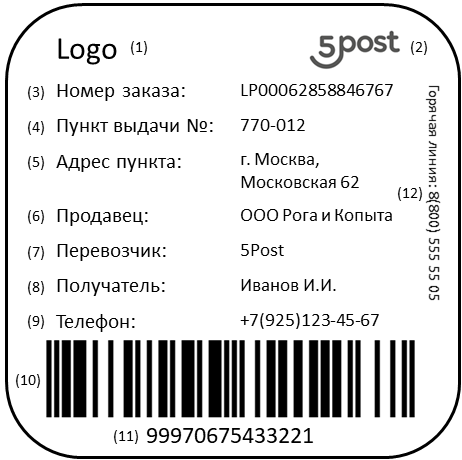 Легенда:Логотип партнера,Логотип 5Post,Номер заказа клиента (clientOrderId),Номер пункта выдачи (поле name из атрибутов точки выдачи при выгрузке),Адрес пункта выдачи (full address из атрибутов точки выдачи при выгрузке),Продавец { ООО – наименование } Ex : ООО Рога и Копыта,Перевозчик: 5Post,Получатель (ФИО),Телефон получателя,Штрих-код code128 (cargoes.barcodes),Трек номер (cargoes.barcodes),Горячая линия: 8-800-555-55-05.Механизм генерации штрих-кода:99970675433221  - пример штрих-кода, 14 цифр.9997  Первые 4 символов указывают на уникальный номер партнера в системе 5Post (OMNI), его необходимо запросить у Х5,0675433221 Последние десять цифр указывают уникальный номер элемента, где первый номер - 0000000001, а последний - 9999999999, когда достигается последний номер из текущего диапазона, последовательность начинается заново.Позиционирование 5PostРазмещение логотипа «5post» в разделе «ПАРТНЕРЫ»При размещении клиентом логотипа компании «5post» в разделе «ПАРТНЕРЫ», клиент должен использовать основную полную версию логотипа «5post»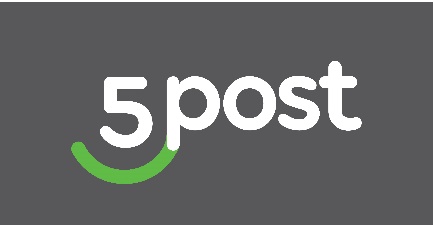 В случае если главный фон страницы раздела «ПАРТНЕРЫ» имеет белый цвет, допускается использование полной версии логотипа «5post» на белом фоне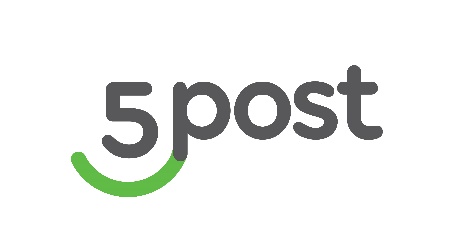 Использование геометок пунктов выдачи «5post» на сайте партнераМестонахождение всех пунктов выдачи (постаматы и выдача на кассе) посылок «5post» должны быть отмечены фирменной иконкой геолокации. Все постаматы 5post должны быть отмечены иконкой геолокации в форме капли в фирменном сером цвете: 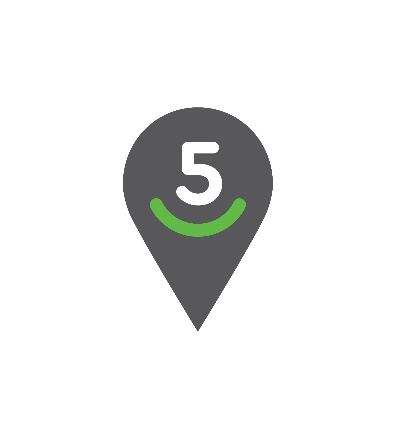 Все пункты выдачи посылок 5post на кассе в магазине «Пятерочка» должны быть отмечены иконкой геолокации в форме капли в белом цвете с серым обводом: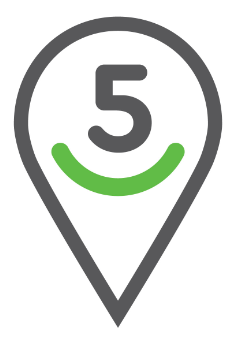 Все пункты выдачи заказов компании 5post должны быть отмечены иконкой геолокации в форме капли в зеленом цвете с серым обводом: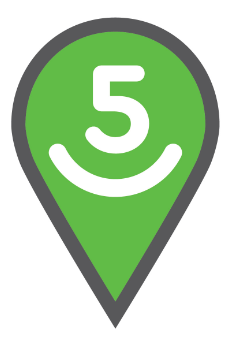 В случае если вариант формы «капля» противоречит общей стилистике карты, клиент может использовать круглые иконки геолокации – в фирменном сером цвете для постаматов, в белом цвете с серым обводом для пунктов выдачи посылок 5Post на кассе в магазине «Пятерочка»: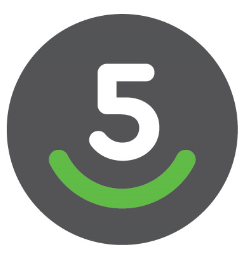 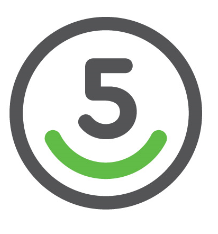 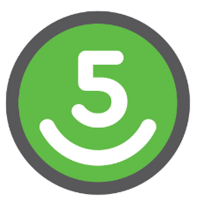 Описание нашей службы для раздела «Партнеры/Службы доставки»5post (ФАЙВ ПОСТ) – дочерняя структура X5 Retail Group, предоставляющая услуги доставки заказов из интернет-магазинов и маркетплейсов в пункты выдачи заказов и постаматы в универсамах «Пятёрочка», супермаркетах «Перекрёсток».Наименование пунктов выдачи «5post» на сайте партнераПункты выдачи посылок «5post» должны иметь строго зафиксированные названия, а именно: Если служба доставки указывается на карточке точки отдельно:Служба доставки 5post (Пятёрочка)- Выдача на кассе магазина «Пятёрочка»- Постамат в магазине «Пятёрочка»- ПВЗ в магазине «Пятёрочка»Если служба доставки не указывается на карточке точки, то ее необходимо указывать в названии точки:- 5post: выдача на кассе магазина «Пятёрочка»- 5post: постамат в магазине «Пятёрочка»- 5post: ПВЗ в магазине «Пятёрочка»Шаги тестированияAPI Партнера 5post для тестирования доступно по адресу https://api-preprod-omni.x5.ru/api/<version>/<endpoint>, где <version> - версия API (сейчас v1), <endpoint> - необходимый API (указано в описании ниже)Зарегистрироваться на Портале Партнера или отправить данные ответственному менеджеру для заведенияПосле подтверждения регистрации получить от менеджера apikey для входа в системуСоздать склад с помощью метода POST warehouse и сообщить номер склада менеджеру для создания связокЗапросить точки выдачи методом POST pickupPointsСоздать заказ методом POST orders на одну из предоставленных точек выдачиПроверить статус заказа методом GET ordersЗапросить ответственного менеджера сделать End-to-End тестирование (выдать заказ / вернуть заказ), периодически запрашивая статус заказа. Создать заказ методом POST orders и отменить его методом DELETE orders, после чего запросить статус заказаСогласовать формат этикетки с ответственным менеджеромВерсия документаv. 5. 6АвторЛашукова АлёнаДата создания20 мая 2019Дата последнего обновления04 сентября 2020 ВерсияАвторДатаОписание1.0.Лашукова Алёна20.05.2019Базовая версия1.1Лашукова Алёна21.05.2019Исправления согласно комментариям А. Артюхова2Лашукова Алёна24.05.2019Добавлен формат этикетки стр.22, добавлен url на тестовую среду стр.4, добавлены 4 новых поля в метод POST orders стр.16 и новый пример 2.1Лашукова Алёна28.05.2019В метод POST orders добалено поле clientOrderId и изменен формат поля  senderLocation, приложен новый пример файла2.2.Лашукова Алёна19.06.2019Изменен адрес для тестирования API, стр. 43Ремизовская Дарья26.06.2019Добавлен новый метод Отмена заказа DELETE orders стр.18,в метод POST warehouse добавлено обязательное поле coordinates стр.12, приложен новый пример файла3.1Лашукова Алена02.08.2019Для получения списка точек выдачи необходим метод POST pickupPoints, а не GET стр.83.2Кузнецов Владислав20.08.2019Был изменен  API Партнера Х5 OMNI для тестирования4Свидлер Анна21.10.2019Добавлено описание ошибки при создании заказа POST Orders; в запрос статуса заказа GET order добавлены описания ошибок для отмененного заказа; добавлен раздел «Шаги тестирования»5Свидлер Анна28.10.2019Добавление раздела 2.Запросы на размещение заказов в точках выдачи5.1Степанов Андрей31.10.2019Внесены изменения в этикетку стр. 275.2Степанов Андрей14.11.2019Внесен новый пункт 1.7 Запрос истории статусов заказа. В пункт 1.6 добавлены новые статусы5.3Степанов Андрей20.11.2019Внесены изменения в таблицы и примеры запросов в пунктах 1.4, 2.4, 2.6. В них уточнена информация по штрих-кодам и номерам заказа. Откорректирована этикетка и её описание в пункте 1.8. 5.4Степанов Андрей30.01.2020Убраны неактивные методы.
Убраны неиспользуемые статусы заказа. Внесены уточнения в параметры заказа.Внесены уточнения в параметры точек выдачи.Внесены уточнения в механизм формирования штрих-кода.
Внесены уточнения в значения на этикетке.5.4.2Степанов Андрей25.02.2020Добавлен ФИАС в атрибуты точки выдачиВнесены корректировки в описание статусов и параметров заказа.5.4.3Степанов Андрей12.03.2020Добавлен атрибут Станция Метро в атрибуты точки выдачи.5.4.4Степанов Андрей03.04.20201. Добавлен статусы заказа LOST,  RECEIVED_IN_WAREHOUSE_BY_PLACES. Пункт 1.62. Вложена таблица со статусной моделью, где отображена взаимосвязь между order_status и order_execution_status  Пункт 1.63. Добавлен атрибут точки выдачи additional  Пункт 1.24. Отмечена обязательность параметров partnerOrders.cost.price и priceCurrency, senderCadgoId и изменено описание clientOrderId Пункт 1.45. Изменены требования по минимальному размеру ШК на этикетке (62х16). Пункт 1.86. Добавлен раздел Позиционирование 5Post. Пункт 1.95.4.5Степанов Андрей26.05.2020Добавлен атрибут точки выдачи – SL (срок доставки). Пункт 1.2Добавлена возможность запрашивать статусы и историю статусов используя только senderOrderId  Пункт 1.6, 1.7Добавлены требования по частоте запросов.  Пункт 1.1Уточнены описания полей в Пункте 1.3Отмечена обязательность соответствия суммы оплаты по всем товарам и доставки сумме наложенного платежа, если он есть (paymentValue). Пункт 1.4Отмечена обязательно валюты при указании стоимости груза, уточнены описания полей номера телефона, всех дат и всех цен. В том числе, order.cost.price должно быть равно сумме товаров и включать НДС. Пункт 1.45.5Степанов Андрей29.07.2020Добавлен параметр заказа Бренд отправителя (brandName). Уточнено описание других параметров заказа. Пункт 1.4Добавлен вывод тарифных зон в атрибутах точек выдачи (rate). Добавлен тип региона и тип населенного пункта. Уточнены описания других параметров. Пункт 1.2В ответ на запрос статусов добавлено поле Дата изменения (changeDate). Пункт 1.6Обновлены примеры запросов во вложенных текстовых файлах.В синхронный ответ по созданию заказа добавлены данные о грузоместе и маркер дубликата заказа. Пункт 1.45.6Некипелов Иван04.09.2020Все внесенные изменения помечены зеленой заливкойДобавлены новые атрибуты точки выдачи (lastMileWarehouse.id, lastMileWarehouse.name, RateValueWithVat, RateExtraValueWithVat, vat). Пункт 1.2Добавлена возможность отменять отправление по номеру отправления партнера (cancelOrder/bySenderOrderId)МетодОписаниеСтатусPOST jwtGenerateЗапрос токенаАктивенPOST pickupPointsЗапрос доступных точек выдачиАктивенPOST warehouseСоздание склада в системе 5POSTАктивенPOST ordersСоздание заказаАктивенDELETE ordersОтмена заказаАктивенPOST getOrderStatusЗапрос статуса заказаАктивенPOST getOrderHistoryЗапрос истории статусов заказаАктивенЗапрос на бронирование ячеек постаматаЗапрос на бронирование ячеек постаматаВ разработкеОбновление клиентских данных в заказеОбновление клиентских данных в заказеВ разработкеПереадресацияПереадресацияВ разработкеПараметрТип данныхСодержаниеОбяза-тельностьpageSizeNUMBERКоличество точек выдачи на страницеYpageNumberNUMBERНомер страницы (нумерация начинается с 0)YОбъектПараметрТип данныхСодержаниеОбяза-тельностьcontentidTEXTУникальный идентификатор для системы OMSYcontentnameTEXTНазвание объекта выдачи (напр., S165 – Пятерочка)YcontentpartnerNameTEXTНазвание постаматной сетиYcontenttypeENUMВозможные варианты:POSTAMAT - постамат, TOBACCO – табакошоп (касса), ISSUE_POINT - ПВЗYcontentadditionalTEXTВозможны 3 значения:Постамат 5post (Халва) расположен в магазине «Пятёрочка» Постамат 5post расположен в магазине «Пятёрочка» Выдача заказов осуществляется на кассе магазина «Пятёрочка»Ncontent.workHoursdayENUMMON, TUE, WED, THU, FRI, SAT, SUNYcontent.workHoursopensAtTIMEВремя начала работы объекта выдачи, формат: hh:mm, пример: 9:00Ycontent.workHoursclosesAtTIMEВремя окончания работы объекта выдачи, формат: hh:mm, пример: 23:00Ycontent.workHourstimezoneTEXTЧасовой пояс, в котором расположен постаматYcontent.workHourstimezoneOffsetTEXTЧасовой пояс, в котором расположен постамат в формате +03:00 относительно UTCYcontentfullAddressTEXTПолный адрес объекта выдачиYcontent.addresscountryTEXTСтрана нахождения объекта выдачиYcontent.addresszipCodeNUMBERПочтовый индексYcontent.addressregionTEXTРегион нахождения объекта выдачиYcontent.addressregionTypeTEXTТип региона.
Напр.: область, город, край и др.Ncontent.addresscityTEXTГород (населенный пункт) нахождения объекта выдачиYcontent.addresscityTypeTEXTТип населенного пунктаНапр.: г, д, пгт и др.Ncontent.addressstreetTEXTУлица нахождения объекта выдачиYcontent.addresshouseTEXTНомер дома, в котором находится объект выдачи (указывается вместе с корпусом, строением)Ycontent.addressbuildingTEXTСтроениеNcontent.addresslatNUMBERШирота (Географические координаты объекта выдачи).Разделитель - точкаYcontent.addresslngNUMBERДолгота (Географические координаты объекта выдачи). Разделитель - точкаYcontent.addressmetroStationTEXTБлижайшая станция метроNcontent.cellLimitsmaxCellWidthNUMBERШирина максимальной ячейки, миллиметрYcontent.cellLimitsmaxCellHeightNUMBERВысота максимальной ячейки, миллиметрYcontent.cellLimitsmaxCellLengthNUMBERДлина максимальной ячейки, миллиметрYcontent.cellLimitsmaxWeightNUMBERДопустимый вес отправления для максимальной ячейки, миллиграммYcontentreturnAllowedBOOLEANВозможность произведение возврата клиентом.Возможные варианты:truefalseNcontenttimezoneTEXTЧасовой пояс, в котором расположен объект выдачиYcontentphoneTEXTТелефон службы поддержки постаматаYcontentcashAllowedBOOLEANВозможность проведения оплаты наличными.Возможные варианты:truefalseYcontentcardAllowedBOOLEANВозможность проведения оплаты банковской картой.Возможные варианты:truefalseYcontentloyaltyAllowedBOOLEANВозможность оплаты картой лояльности
Возможные варианты:truefalseNcontentextStatusENUMСтатус точки выдачи. Возможные варианты:ACTIVEYcontentlocalityFiasCodeTEXTФИАС код населенного пунктаYcontent.deliverySLSLNUMBERКоличество дней доставки до пункта выдачи от момента приемки на складе 5Post. В данный момент отражается значение только для логистической схемы через HUB Богородск. Сроки доставки с РЦ последней мили не передаются в данном значении. Параметр передается как массив, так как в будущем будут выводиться значения для разных логистических схем одновременноNcontent.ratezoneTEXTНазвание (Номер) Тарифной зоны. Сейчас представлены в виде цифровой последовательности от 1 до 13.Ycontent.raterateTypeTEXTТип тарифного плана. Позволяет различать тарифы на доставку по различным тарифным планам
Напр., "Hub_Bogorodsk"Ycontent.raterateValueNUMBERБазовая стоимость доставки (без НДС). Стоимость 0 означает, что тарифный план для партнера ещё не прогружен. Бесплатной доставки на данной момент нет.Ycontent.raterateExtraValueNUMBERВеличина надбавки за перевес (без НДС)
Стоимость 0 означает, что тарифный план для партнера ещё не прогружен. Бесплатной доставки на данной момент нет.Ycontent.raterateCurrencyENUMКод валюты. Возможно потребуется для импорта. Тип валюты Alpha-3. Напр., RUB, USDYcontent.ratevatNUMBERСтавка налога (НДС) за доставкуYcontent.raterateValueWithVatNUMBERБазовая стоимость доставки (с учетом НДС). Стоимость 0 означает, что тарифный план для партнера ещё не прогружен. Бесплатной доставки на данной момент нет.Ycontent.raterateExtraValueWithVatNUMBERВеличина надбавки за перевес (с учетом НДС)
Стоимость 0 означает, что тарифный план для партнера ещё не прогружен. Бесплатной доставки на данной момент нет.Yсontent. lastMileWarehouseidUUIDУникальный идентификатор склада 5POSTYсontent. lastMileWarehousenameTEXTНазвание склада 5POSTYtotalPagesNUMBERКоличество страницYtotalElementsNUMBERКоличество активных точек выдачиYnumberOfElementsNUMBERКоличество точек выдачи на страницеYОбъектПараметрТип данныхСодержаниеОбяза-тельностьnameTEXTНаименование склада партнера (напр. Romashka-1)YcountryIdENUMДвухбуквенные коды стран мира международной организации по стандартизации (iso).
Возможные значения:  (RU, BY и тд.)YregionCodeENUMКод региона.Возможные значения:   (50, 77 и тд.)YfederalDistrictTEXTНаименование областиYregionTEXTНаименование регионаYindexTEXTПочтовый индекс складаYcityTEXTНаименование городаYstreetTEXTНаименование улицыYhouseNumberTEXTНомер дома складаYcoordinatesTEXTГеографические координаты склада ("55.652146, 38.054088")YcontactPhoneNumberTEXTКонтактный телефон объекта в формате +7**********YtimeZoneTEXTЧасовой пояс, в котором расположен складYworkingTimedayNumberTIMEДни работы складаYworkingTimetimeFromTIMEВремя открытия работыYworkingTimetimeTillTIMEВремя закрытия работыYpartnerLocationIdTEXTID расположения в система партнера (идентификатор в системе отправителя, который далее нужно будет указать при формировании заказа в поле senderLocation. Напр., 345734)YОбъектПараметрТип данныхСодержаниеОбяза-тельностьpartnerOrderssenderOrderIdTEXTУникальный идентификатор заказа в системе отправителя. Номер должен быть уникальным.YpartnerOrdersbrandNameTEXTБренд отправителя. Передаётся клиенту в смс, как отправитель заказа.
Если поле не передавать, то для нотификации используется название, указанное при регистрации (сокращенное наименование).YpartnerOrdersclientOrderIdTEXTНомер заказа для информирования конечного получателя заказа.  clientOrderId является трек-номером для отслеживания отправления получателем. И он отправляется в смс клиенту при закладке в постамат Рекомендуется вносить тот же, что и   partnerOrders.cargoes.barcodes , для удобства идентификации заказа получателем, но остается на усмотрение партнера. YpartnerOrdersclientNameTEXTФИО клиента-получателяYpartnerOrdersclientEmailTEXTEmail клиента-получателяNpartnerOrdersclientPhoneTEXTТелефон клиента-получателя в формате +79XXXXXXXXX, 79XXXXXXXXX, 89XXXXXXXXX и 9XXXXXXXXXYpartnerOrdersplannedReceiveDateDATETIMEПлановая дата передачи заказа покупателюВсе даты в заказе указываются в таком формате:
"2019-05-07T14:02:14Z", где Z – UTC 0 NpartnerOrdersreceiverLocationUUIDUUID Номер точки выдачи из справочника 5POST (получить из метода GET pickupPoints)YpartnerOrderssenderCreateDateDATETIMEДата создания заказаNpartnerOrderssenderLocationTEXTНомер склада партнера в системе партнера (значение, указанное партнером в теге partnerLocationId при создании склада партнера методом POST warehouse)YpartnerOrdersshipmentDateDATETIMEПлановая дата отгрузки заказа со склада партнераNpartnerOrdersundeliverableOptionTEXTСпособ обработки невостребованных заказов. Возможные значения:RETURN – возврат на склад партнера
UTILIZATION - утилизацияYpartnerOrders.cargoessenderCargoIdTEXTИдентификатор груза в системе отправителя. Рекомендуем ставить значение совпадающее с partnerOrders.cargoes.barcodes.  Номер должен быть уникальным.YpartnerOrders.cargoes.barcodesvalueTEXTШтрих-код груза партнера с этикетки, используемый для отслеживания перемещения заказа. Список штрих-кодов для груза уникальный. Правило формирования штрих-кода см. после таблицы.  ШК должен быть уникальным.YpartnerOrders.cargoescurrencyENUMКод валюты. Возможно потребуется для импорта. Тип валюты Alpha-3.Возможные значения:  YpartnerOrders.cargoespriceNUMBERОценочная стоимость груза  включая НДС)YpartnerOrders.cargoesheightNUMBERВысота груза, ммYpartnerOrders.cargoeslengthNUMBERДлина груза, ммYpartnerOrders.cargoeswidthNUMBERШирина груза, ммYpartnerOrders.cargoesweightNUMBERВес груза, мгYpartnerOrders.cargoesvatNUMBERСтавка НДС груза - необязательный параметр. Если товары внутри груза облагаются разным НДС, то НДС груза указывать не нужно.NpartnerOrders.cargoes.productValuesbarcodeTEXTШтрих-код товара (штрих-код, нанесенный на товар производителем)NpartnerOrders.cargoes.productValuescodeGTDTEXTНомер Грузовой Таможенной Декларации. NpartnerOrders.cargoes.productValuescodeTNVEDTEXTКод Товарной Номенклатуры Внешне Экономической Деятельности. NpartnerOrders.cargoes.productValuescurrencyENUMКод валюты. Возможно потребуется для импорта. Тип валюты Alpha-3. Возможные значения:  NpartnerOrders.cargoes.productValuesnameTEXTНазвание товараYpartnerOrders.cargoes.productValuesoriginCountryTEXTСтрана производстваNpartnerOrders.cargoes.productValuespriceDECIMALЦена за единицу товара (включая НДС)YpartnerOrders.cargoes.productValuesvalueNUMBERКоличество товаров этого наименования в грузеYpartnerOrders.cargoes.productValuesvatDECIMALСтавка НДС в %.Возможные значения: 0 (=без НДС), 10, 20YpartnerOrders.cargoes.productValuesvendorCodeTEXTАртикул товараNpartnerOrders.costdeliveryCostMONEYЦена доставки для клиента  включая НДС)NpartnerOrders.costdeliveryCostCurrencyENUMКод валюты. Обязателен, если указана deliveryCost. Возможно потребуется для импорта. Тип валюты Alpha-3. Возможные значения:  NpartnerOrders.costpaymentValueMONEYСумма к оплате. Стоимость по заказу, которую необходимо брать с конечного Получателя при выдаче заказа. Если заказ был предоплачен, то сумма к оплате равна 0. Если сумма к оплате больше 0, то она должна равняться сумме по всем товарам по всем грузоместам + Цене доставки для клиента (deliveryCost).YpartnerOrders.costpaymentTypeENUMСпособ оплаты. Возможные значения:CASH – оплата наличными,
CASHLESS – оплата картой,
PREPAYMENT – предоплата (paymentValue=0)YpartnerOrders.costpaymentCurrencyENUMКод валюты. Возможно потребуется для импорта. Тип валюты Alpha-3. По умолчанию всегда = RUB.Возможные значения:  YpartnerOrders.costpriceMONEYОценочная стоимость заказа (включая НДС). Равняется сумме всех товаров.YpartnerOrders.costpriceCurrencyENUMКод валюты. Возможно потребуется для импорта. Тип валюты Alpha-3. По умолчанию всегда = RUB.Возможные значения:  YОбъектПараметрТип данныхСодержаниеОбяза-тельностьorderIdUUIDУникальный идентификатор заказа в системе 5POSTYsenderOrderIdTEXTУникальный идентификатор заказа в системе отправителяYcargoescargoIdUUIDУникальный идентификатор грузоместа в системе 5POSTYcargoessenderCargoIdTEXTУникальный идентификатор грузоместа в системе отправителяYcargoesbarcodeTEXTШтрих-код грузоместаYalreadyCreatedBOOLEANПроверка, был ли такой заказ уже создан в системе. Если true, то это дубликат и нужно проверить уникальность преданного в заказе senderOrderId

Возможные варианты:truefalseYПараметрТип данныхСодержаниеОбязательностьorderIdTEXTУникальный идентификатор заказа в системе 5POSTМожно использовать любой из параметров или сразу обаsenderOrderIdTEXTУникальный идентификатор заказа в системе отправителяМожно использовать любой из параметров или сразу оба--data '[	{		"orderId": "1c3cb837-3230-4a0c-ae69-6b19b1c6aede",		"senderOrderId": "Demo_openAPI_22"	}]'--data '[	{		"senderOrderId": "Demo_openAPI_22"	}]'--data '[	{		"orderId": "1c3cb837-3230-4a0c-ae69-6b19b1c6aede",		"senderOrderId": "Demo_openAPI_22"	},          {		"orderId": "5ba82aa1-6bcb-4bf5-bbae-723f28ae6b5e",		"senderOrderId": "Demo_openAPI_23"          }]'--data '[	{		"senderOrderId": "Demo_openAPI_22"	},          {		"senderOrderId": "Demo_openAPI_23"          }]'ПараметрТип данныхСодержаниеОбязательностьstatusTEXTСтатус заказаYorderIdTEXTУникальный идентификатор заказа в системе 5POSTYsenderOrderIdTEXTУникальный идентификатор заказа в системе отправителя (партнера)YexecutionStatusTEXTСтатус исполнения заказаYchangeDateDATETIMEДата изменения статуса.
Напр.,
"2020-07-19T05:16:01.842472+03:00", где +03:00 идентификатор часового пояса (тут Москва)YIDСтатус заказаОписаниеNEWНовыйПрислан партнером, еще не был провалидирован системой.APPROVEDПодтвержденПровалидирован системой OMS и принят к исполнениюREJECTEDОтклоненНе прошел валидацию системы OMS (возможные причины после таблиц)IN_PROCESSВ процессе исполненияГруз был передан 5post и начал свой путь до постаматаDONEИсполненЗаказ выдан клиентуINTERRUPTEDИсполнение прерваноИсполнение заказа не может быть продолжено из-за невозможности обработки доставкиCANCELLEDОтмененЗаказ был отменен партнеромUNCLAIMEDНевостребованКлиент не забрал заказ из постамата, срок хранения его истек и далее, согласно контракту, он будет возвращен или утилизирован.IDСтатус заказаОписаниеCREATEDСозданПри получении соответствующего заказа и создании его в системеAPPROVEDПодтвержденПровалидирован системой OMS и готов к исполнениюREJECTEDОтклоненВ случае, если груз не прошел валидациюPROBLEMПроблемаГруз утерян, испорчен, принимается решение о ее дальнейшем путиRECEIVED_IN_WAREHOUSE_BY_PLACESПринят на складе по грузоместамПредварительная приемка груза. Этот статус приходит не всегда, так как эта процедура на складе не является обязательной.PRESORTEDПредсортировкаПредсортировка. Этот статус приходит не всегда, так как эта процедура на складе не является обязательной.RECEIVED_IN_WAREHOUSE_IN_DETAILSПринят на складе детальноГруз прошел штучную приемку (после обмера, фотографирования груза и сканирования ШК)SORTED_IN_WAREHOUSEНа сортировке на складеГруз прибыл на сортировку (после сканирования ШК груз попадет в "тележку")PLACED_IN_CONSOLIDATION_CELL_IN_WAREHOUSEРазмещен в ячейку консолидацииГруз размещен в ячейке сортировки на складеCOMPLECTED_IN_WAREHOUSEСкомплектован на складеСкомплектован (сформирован мешок)READY_TO_BE_SHIPPED_FROM_WAREHOUSEГотов к отгрузке со складаМешок с грузом был размещен в зоне отгрузкиPLACED_IN_POSTAMATРазмещен в постаматеРазмещен в точке выдачиPICKED_UPВыданВыдан клиенту (клиент забрал посылку из постамата или пункта выдачи)READY_FOR_WITHDRAW_FROM_PICKUP_POINTГотов к изъятию из пункта выдачиОжидает изъятия из пункта выдачи (физически находится в точке выдачи)WITHDRAWN_FROM_PICKUP_POINTИзъят из пункта выдачиИзъят из пункта выдачи для дальнейшей передачи на складWAITING_FOR_REPICKUP
(для партнеров, поддерживающих повторную выдачу)Ожидает повторную выдачуОжидает на складе повторную выдачуLOSTУтерянГруз утерян. Статус не окончательный, так как груз ещё могут найти.UTILIZEDУтилизированГруз был утилизирован после списанияCANCELLEDОтмененОтменен партнером до момента отгрузки груза со склада партнера, если перевозчик первой мили - 5POST (или до приемки на складе 5POST, если перевозчик первой мили - партнер). В других случаях при отмене будет отображать текущий складской статус.RETURNED_TO_PARTNERОтгружен партнеруГруз был возвращен партнеруПараметрТип данныхСодержаниеОбязательностьorderIdTEXTУникальный идентификатор заказа в системе 5POSTМожно использовать любой из параметров или сразу обаsenderOrderIdTEXTУникальный идентификатор заказа в системе отправителяМожно использовать любой из параметров или сразу обаПараметрТип данныхСодержаниеОбязательностьorderIdTEXTУникальный идентификатор заказа в системе 5POSTYsenderOrderIdTEXTУникальный идентификатор заказа в системе отправителя (партнера)YstatusTEXTСтатус заказаYchangeDateDATETIMEДата изменения статуса заказаYexecutionStatusTEXTСтатус исполнения заказаY